UFFICIO DEL GIUDICE DI PACE DI NOCERA INFERIORESezione CivileIl Giudice onorario di pace di Dott. Emilio Longobardi comunica il seguente ordine cronologico per l’udienza civile del 7 novembre 2022Per le prime udienze si rammenta che l’ora contumaciale decorre dalle 9.30 essendo le parti citate per le ore di rito .Al fine di agevolare la trattazione della udienza i difensori sono facultati al deposito di verbali dattiloscritti . Manda alla Cancelleria affinchè il presente avviso venga affisso dinanzi l’aula di udienza ed inviato al Consiglio dell’Ordine degli Avvocati per la pubblicazione sul sito.Nocera Inferiore, li 04.11.2022					Il Giudice onorario di Pacedott. Emilio LongobardiOre 9.00    299/2020 720/20203726/20204773/20204835/20206054/20204031/20218156/202111337/2021	11425/20211938/20222492/20222493/20222631/20222694/20222769/20222818/20222854/2022Ore 10.002929/20223069/20223145/20223175/20223260/20223312/20223379/20223882/20223998/2022	4524/20225003/20225272/20225336/20225421/2022    5606/2022    5656/2022    5664/2022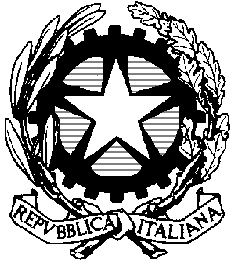 